Наукове та навчально-методичне забезпечення кафедри технології виробництва продукції тваринництва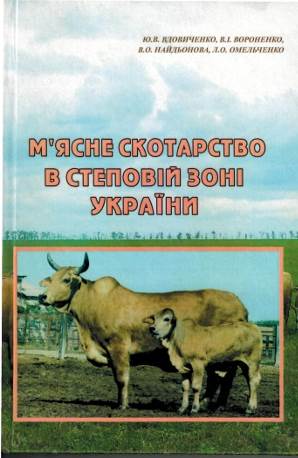 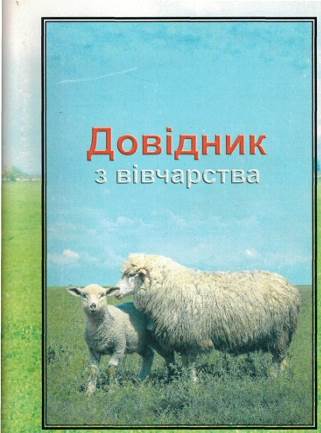 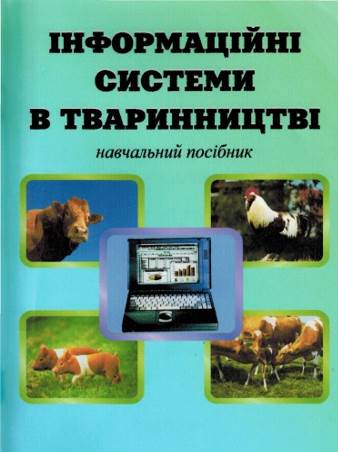 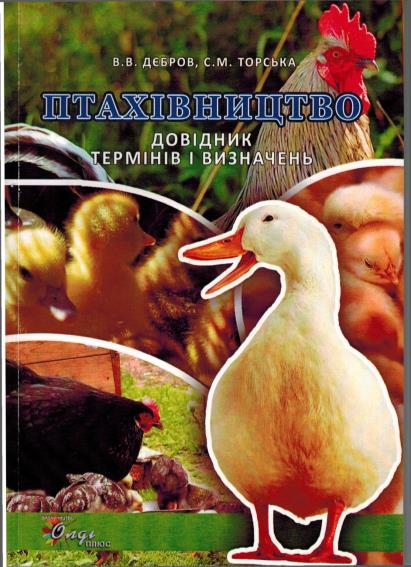 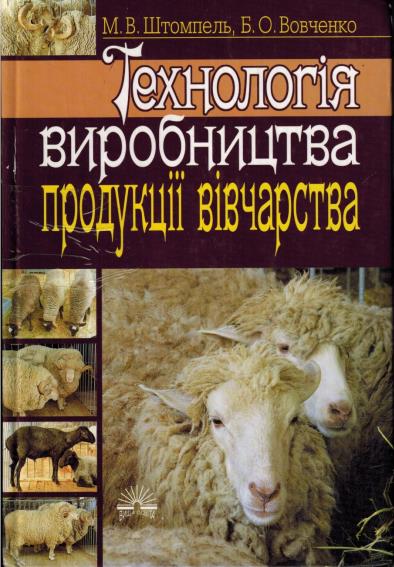 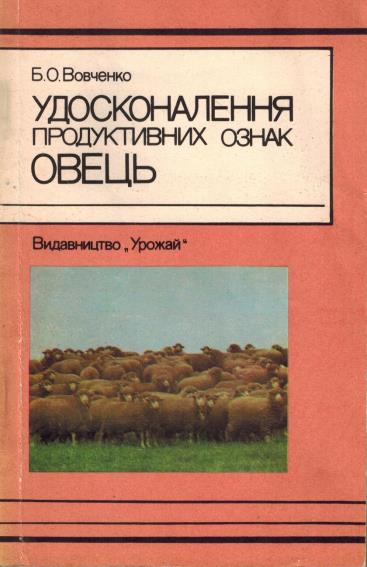 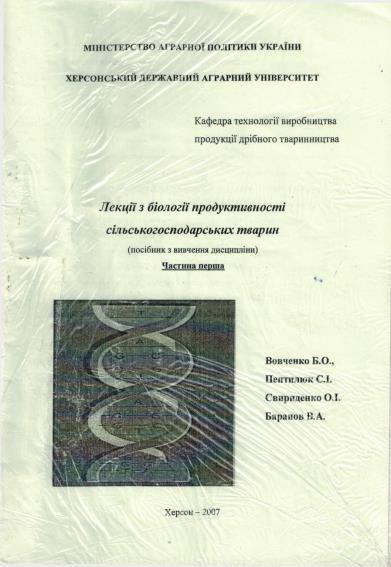 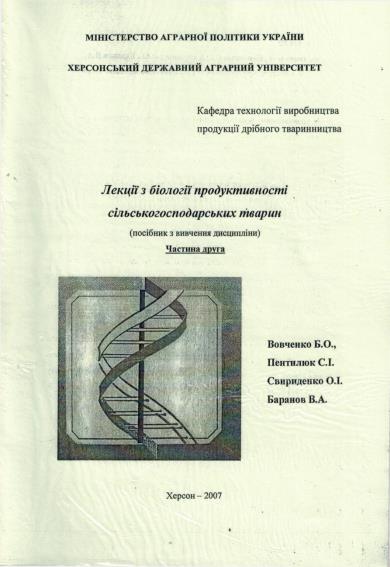 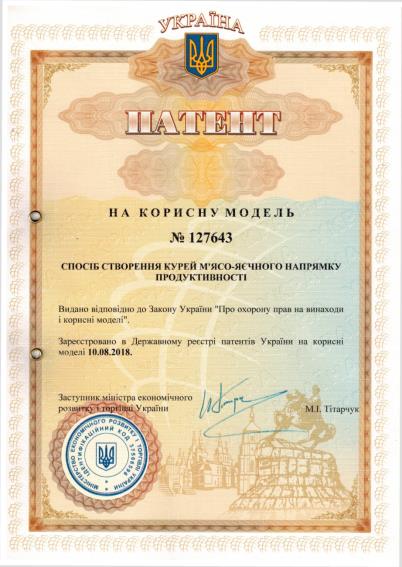 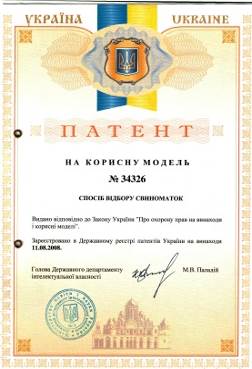 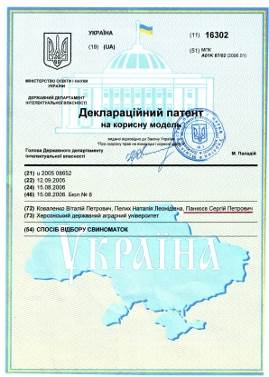 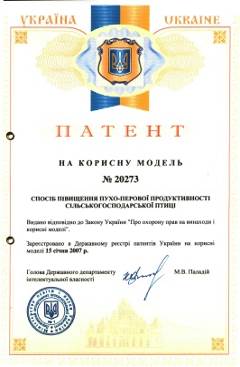 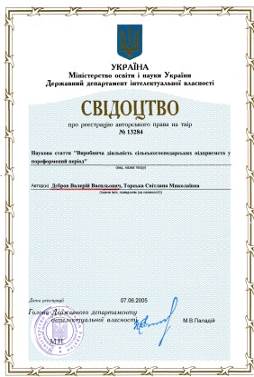 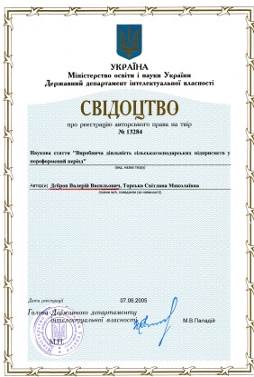 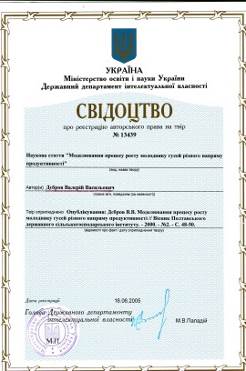 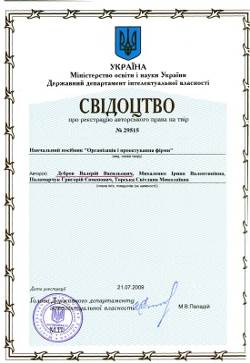 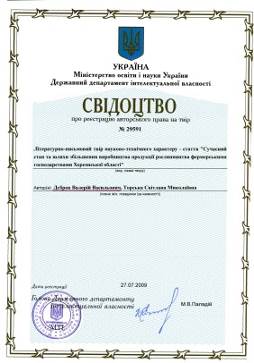 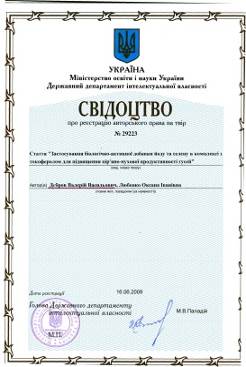 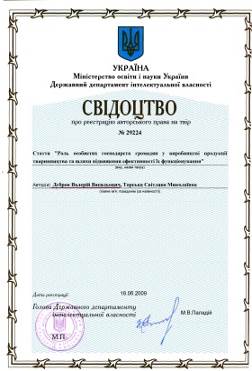 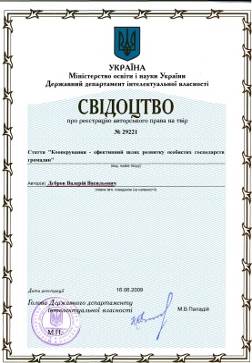 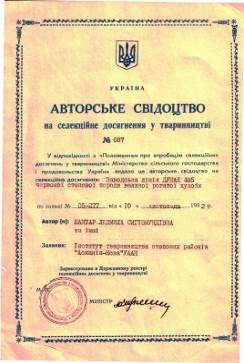 